ANEXO VIII - MODELO DE CARTA DE INTENÇÃO DE PARCERIAPelo presente Termo de Parceria, a empresa ou órgão situado (a) no endereço xxxxx, na cidade xxxxx, CEP xxxxx, CNPJ nº xxxxx, declara colaborar na execução do Pré-projeto do discente xxxxx, concorrente a uma vaga no “Curso de Pós-graduação Mestrado Profissional em Sustentabilidade e Tecnologia Ambiental”, do Campus Bambuí, em Bambuí (MG).Nome do Pré-projeto apresentado no Processo Seletivo do MPSTA 2024.2Cidade na qual será realizada a execução do Pré-projetoAtividade(s) na empresa/órgão:Suporte da empresa/órgão na execução do Pré-projeto (marque as opções):(           ) infraestrutura disponível – valores estimados a R$ ____________( 	) quadro de funcionários – valores estimados a R$ ______________( 	) recursos financeiros – valor estimados a R$ __________________(  	) outros suportes (descrever) – valores estimados a R$ ___________Totais de recursos financeiros estimados na parceria: R$ ______________Contrapartida do discente para a empresa/órgão referente ao desenvolvimento do pré-projeto:1)_______________________________________ - valores estimados a R$ ____________2)_______________________________________ - valores estimados a R$ ____________3)_______________________________________ - valores estimados a R$ ____________Totais de recursos financeiros estimados na contrapartida: R$ ______________Em: _____/______/_______.                                        ______________________________________________                                                                  Nome e assinatura do candidato Eu,________________________________, representante da (empresa)_______________________, CNPJ._______________ declaro haver interesse desta empresa em contribuir com o desenvolvimento do Projeto do discente (nome do discente). Sendo assim, fica firmado o compromisso da empresa nos seguintes pontos: 1-2-3-Em: _____/______/_______.                                        ______________________________________________                                                      Assinatura e carimbo da empresa parceira 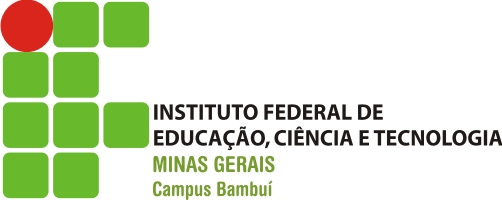 